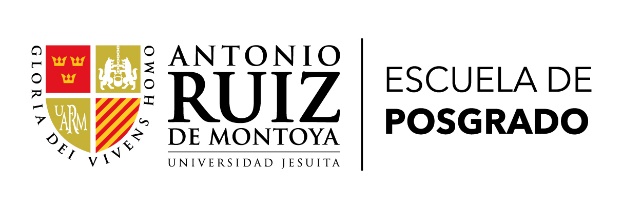 Esquema del plan de tesisEl Plan de Tesis de maestría responde a los lineamientos del Reglamento General de Grados y Títulos de Pregrado y Posgrado de la Universidad Antonio Ruiz de Montoya.CARÁTULA La carátula o portada del Plan de Tesis incluye el título e información de la maestría y el estudiante. Se debe seguir el “Modelo de carátula del plan de tesis” (TES-06), en el cual se ha adaptado algunos aspectos planteados en el Documento “Formato de Presentación” de la tesis.ÍNDICEConsiderar la secuencia y presentación del índice según los lineamientos dispuestos para la tabla de contenidos que figuran en la “Guía de trabajos e investigaciones para optar a Grados Académicos y Títulos Profesionales”. La secuencia en el contenido del índice, responde al esquema de desarrollo del Plan de Tesis:IntroducciónRevisión y fundamentación teóricaPropuesta metodológicaReferencias bibliográficas AnexosINTRODUCCIÓNEsta es la parte en la cual se presenta el Plan de Tesis al lector. Se debe comunicar de manera muy clara, los principales contenidos. Es importante aclarar que no debe presentarse una estructura de subtítulos. Se trata de una secuencia organizada de redacción, que articule párrafos, a modo explicativo. Así se consideran los siguientes elementos:  El tema de la investigación y su relación con alguna(s) de las líneas de investigación.Las motivaciones que ha generado su estudio.El problema de la investigación presentado desde el análisis de elementos teóricos (estado de la cuestión) y elementos empíricos (considerar la caracterización del problema específico en el marco de los sujetos y contextos propuestos para la realización del estudio). Utiliza una lógica de lo general a lo específico evaluando las tendencias del debate internacional y nacional, desde la revisión de documentos rectores, estudios empíricos y otros de naturaleza teórico científica. Concluye con la formulación de la pregunta y/o preguntas científicas.La justificación de la investigación alude a la importancia del estudio en relación con los aportes a la comunidad científica (aporte teórico y metodológico) y su relevancia en el ámbito profesional (aporte práctico al ejercicio del profesional y a nivel institucional).REVISIÓN Y FUNDAMENTACIÓN TEÓRICASe presentan los fundamentos teóricos iniciales que orientan la investigación. Esto implica dos aspectos: i) explicar la perspectiva que asume el investigador frente a los conceptos y teorías desarrollados por la literatura previa y; ii) estructurar y sistematizar esta perspectiva para el abordaje del problema de investigación.Esta construcción exige un ejercicio argumentativo donde analizamos y discutimos la literatura previa sobre el problema de investigación y los temas y conceptos que este implica. Se vinculan y articulan antecedentes de naturaleza científica, teorías sustantivas y aportes empíricos que ayuden a consolidar las temáticas planteadas en el estudio. Esta parte del proyecto implica que el investigador sepa comunicar con claridad y demostrar su capacidad de análisis y síntesis en el ejercicio de redacción científica. Se requiere la inclusión de literatura científica de actualidad, así como el correcto citado según las normas APA.PROPUESTA METODOLÓGICAPresenta una descripción de la secuencia metodológica prevista para el proceso de investigación. Se justifican los aspectos que ayuden a entender el sentido y pertinencia de la decisión y postura metodológica, conforme el paradigma o enfoque que impliquen un determinado tipo o diseño de investigación.En esta parte se presentan los objetivos (generales y específicos), las variables y dimensiones o las categorías y subcategorías estudiadas (desarrollando una definición sumaria por cada una de ellas), los criterios para la selección de la muestra, sujetos de estudio o del caso que haya sido seleccionado y contextualizado, las técnicas e instrumentos definidos para recoger la información, los procesos de validación que se han de tener en cuenta y las técnicas de análisis de la información.REFERENCIAS BIBLIOGRÁFICASConstituye el listado de fuentes teórico científicas consultadas, que figuran en el cuerpo del Plan de Tesis. Las mismas se mencionan en orden alfabético y utilizando las normas APA. La selección debe ser rigurosa, diversa y actualizada, incluyendo al menos, dos fuentes en idioma extranjero. ANEXOSAnexo 1: Matriz metodológica La matriz metodológica presenta en forma organizada la coherencia de relación que tienen los principales elementos metodológicos de la tesis. Se configura en función del tipo de estudio y metodología atribuida para este desarrollo. El formato se sujeta a lo planteado por el docente del curso que plantea los Métodos de Investigación conforme al Plan de Estudios del Programa.Anexo 2: Cronograma de trabajoEn esta sección se organizan las actividades de la investigación y el tiempo estimado para implementarlas, desde la presentación del proyecto hasta la presentación de la solicitud de sustentación de tesis. Su elaboración requiere una coordinación previa entre el tesista y el asesor de la tesis. Ver “Modelo de cronograma de trabajo” al final de este documento.Anexo 3: Presupuesto Se realiza una proyección de todos los gastos que impliquen realizar la investigación. Se deben señalar los conceptos (personal, bienes, servicios, entre otros) con sus respectivos importes. Su elaboración es libre, pero se puede presentar en una tabla.PAUTAS DE FORMATO DEL PLAN DE TESISMODELOCRONOGRAMA DE PLANIFICACIÓN DE LOS AVANCES DE LA TESISAsesor(a) de tesis : …………………………………………………………………….....................................................Tesista: …………………………………………………………………….......................................................................Fecha : ………….....................................................................................................................................N°CriteriosDescripción1Número máximo de páginas152Tipo de letra (tipografía)Times New Roman3Tamaño de letra12 puntos4Interlineado1.5 (espacio y medio)5Márgenes de la páginaSuperior: 2.5 cmInferior: 2.5 cmIzquierdo: 3.5 cmDerecho: 2.5 cm6Numeración de páginasLa numeración se tiene en cuenta desde la carátula. Sin embargo se coloca impresa solo a partir del índice.Ubicación: margen inferior y en el lado derecho de la página. Solo en números arábigos.7Estilo de redacción y formatoAPA 6ª edición castellano8Diseño e impresiónLos ejemplares se presentarán impresos en calidad láser o similar. La impresión del texto será por un solo lado del pa7el y letra color negro. Tamaño y peso del papel: Bond A-4.Tapa transparente y contratapa guinda. Espiralado.9Presentación virtualLuego de presentar su solicitud, deberá enviar las versiones Word y PDF de su plan de tesis al siguiente correo: gradosacademicos.posgrado@uarm.peNOTA:No incluir en el contenido dibujos, gráficos ni tablas.Las referencias se presentan en Times New Roman 12, interlineado sencillo y con sangría francesa.NOTA:No incluir en el contenido dibujos, gráficos ni tablas.Las referencias se presentan en Times New Roman 12, interlineado sencillo y con sangría francesa.NOTA:No incluir en el contenido dibujos, gráficos ni tablas.Las referencias se presentan en Times New Roman 12, interlineado sencillo y con sangría francesa.MesPlanificación de las asesoríasPlanificación de las asesoríasPlanificación de las asesoríasSeguimiento del avanceSeguimiento del avanceMesFecha y horaAsistióSecuencia del avance previstoCumplióObservaciones/recomendacionesFebreroFebreroMarzoMarzoAbrilAbrilMayoMayoJunioJunioJulioJulioAgostoAgostoSetiembreSetiembreOctubreOctubreNoviembreNoviembreDiciembreDiciembre